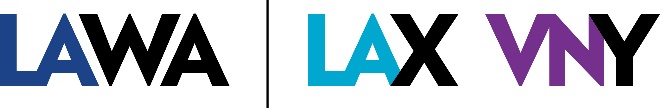 Doing Business with Los Angeles World Airports (LAWA)Doing Business with Los Angeles World Airports (LAWA)Bi-Monthly SeminarBi-Monthly SeminarUseful Links and Contact Information for Prospective ContractorsUseful Links and Contact Information for Prospective ContractorsRegional Alliance Marketplace for Procurement (RAMP)Service: Business Opportunities Online Systemhttps://www.rampla.org/s/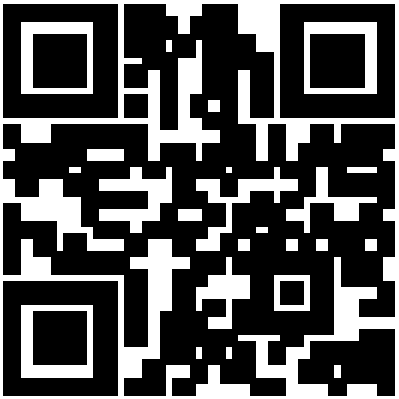 Mayor’s Office of Community BusinessService: Offers strategic business insights https://business.lacity.gov/resources/mayors-office-community-business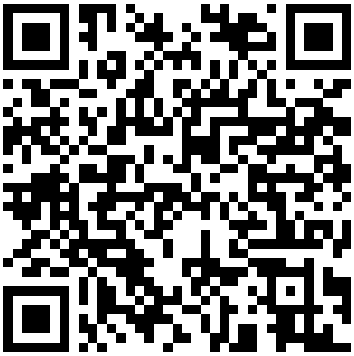 Email: mayor.communitybusiness@lacity.orgBusiness Job & Social Responsibility DivisionService: General information on LAWA and Business Opportunitieshttps://www.lawa.org/groups-and-divisions/business-jobs-and-social-responsibility/about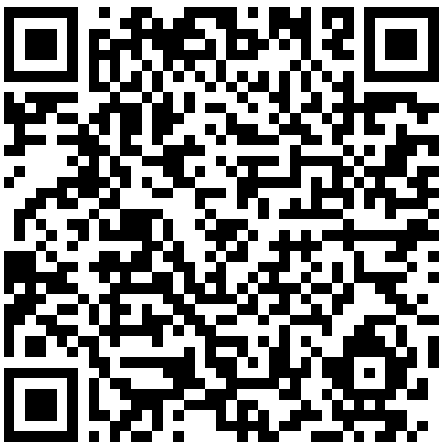 6053 W. Century Blvd., Ste 300Los Angeles, CA  90045424-646-7300424-646-9257 (fax)Email: BusinessAndJobs@lawa.orgThe Department of Public Works, Bureau of Contract AdministrationService: DBE/MBE/WBE/SLBE Certificationhttps://bca.lacity.gov/City of Los Angeles 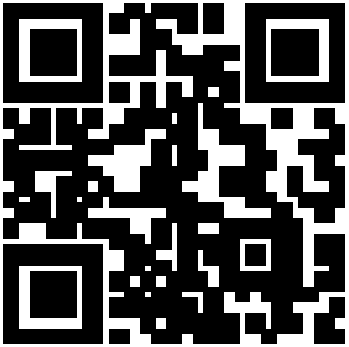 1149 S. Broadway, Suite 300Los Angeles, CA  90015213-847-2684213-847-2777 (fax)Strategic Sourcing Division (Purchasing Services)Service: Information on current business opportunitieshttps://www.lawa.org/lawa-businesses/lawa-contracting-process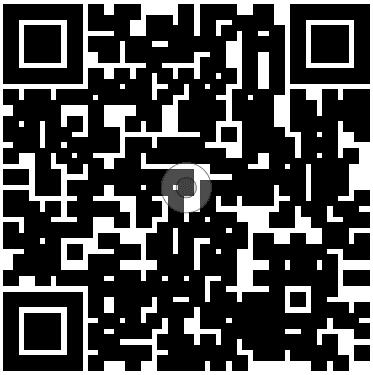 Los Angeles World Airports7301 World Way West, 4th FloorLos Angeles, CA  90045424-646-7392424-646-9274 (fax)E-mail: procurementrequirements@lawa.orgCity of Los Angeles Bond Assistance Program(Rosa Osorio, Surety Specialist: rosorio@lawa.org)Service: Bid, Performance and Payment Bond, Guarantees to Surety Companieshttps://imwis.com/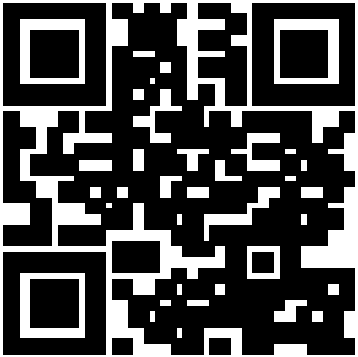 Merriwether & WilliamsInsurance Services523 W. 6th Street, Suite 650Los Angeles, CA  90014213-258-3000213-258-3099 (fax)Strategic Sourcing Division (Contract Services)Service: Administrative Requirements and Contract Compliancehttps://www.lawa.org/lawa-businesses/lawa-administrative-requirements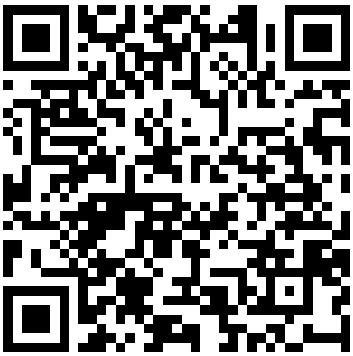 Los Angeles World Airports7301 World Way West, 4th FloorLos Angeles, CA  90045424-646-5380424-646-9262 (fax)E-mail: procurementrequirements@lawa.orgInsurance Compliance SectionService: Info/Help Desk on Insurance Requirementshttps://www.lawa.org/lawa-businesses/lawa-administrative-requirements/insurance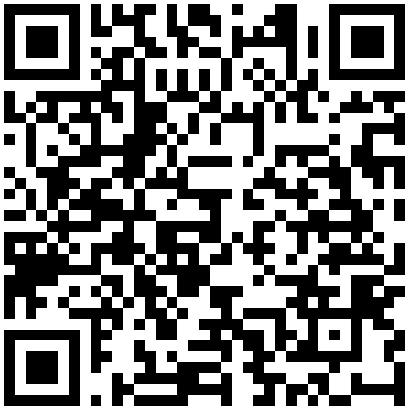 Los Angeles World Airports7301 World Way West, 2nd FloorLos Angeles,CA  90045424-646-5480Email: riskinsurance@lawa.org